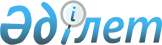 О предоставлении право ограниченного землепользования ГУ "Отдел архитектуры, градостроительства и строительства Узункольского района" во временное возмездное краткосрочное землепользование для строительства водопроводных разводящих сетей в селе ТроебратскоеРешение акима села Троебратское Узункольского района Костанайской области от 6 июня 2023 года № 2-р
      В соответствии с подпунктом 1-1) пункта 1 статьи 19, подпунктом 2) пункта 4 статьи 69 Земельного Кодекса Республики Казахстан, подпунктом 6) пункта 1 статьи 35 Закона Республики Казахстан "О местном государственном управлении и самоуправлении в Республики Казахстан", аким села Троебратское Узункольского района РЕШИЛ:
      1. Установить государственному учреждению "Отдел архитектуры, градостроительства и строительства Узункольского района" публичный сервитут на использование земельного участка в целях строительство водопроводных разводящих сетей в селе Троебратское Узункольского района общей площадью 11,9041 гектар, сроком на 4 года.
      2. Государственному учреждению "Аппарат акима села Троебратское Узункольского района" в установленном законодательством Республики Казахстан порядке обеспечить:
      1) В течении пяти рабочих дней со дня государственной регистрации настоящего решения направление его копии в бумажном и электронном виде на казахском и русском языках в Республиканское государственное предприятие на праве хозяйственного ведения "Институт законодательства и правовой информации Республики Казахстан" для официального опубликования и включения в эталонный контрольный банк нормативных правовых актов Республики Казахстан;
      2) размещение настоящего решения на интернет-ресурсе акимата Узункольского района после его официального опубликования.
      3. Контроль за исполнением настоящего решения оставляю за собой.
      4. Настоящее решение вводится в действие по истечении десяти календарных дней после дня его первого официального опубликования.
					© 2012. РГП на ПХВ «Институт законодательства и правовой информации Республики Казахстан» Министерства юстиции Республики Казахстан
				
      Временно исполняющая обязанностей акима села 

Э. Саяжанова
